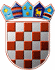                       REPUBLIKA HRVATSKA             KRAPINSKO-ZAGORSKA ŽUPANIJA                   Povjerenstvo za provedbu Javnog natječaja             za prijam u službu u Upravni odjel za                opću upravu, imovinsko-pravne i                               zajedničke posloveKLASA: 112-01/23-01/06URBROJ: 2140-05/1-24-93Krapina, 31. siječnja 2024.PREDMET:  Obavijest o ishodu Javnog natječaja za prijam u službu u Upravni  odjel za opću upravu, imovinsko-pravne i zajedničke poslove                       -objavljuje se                        Po postupku provedenom temeljem Javnog natječaja za prijam u službu na neodređeno u Upravni odjel za opću upravu, imovinsko-pravne i zajedničke poslove KLASA: 112-01/23-01/06, URBROJ: 2140-05/1-23-1,  koji je objavljen u „Narodnim novinama“ broj 134/23.,  pri Hrvatskom zavodu za zapošljavanje Područnom uredu Krapina i na službenoj mrežnoj stranici Krapinsko-zagorske županije 08. studenoga 2023. godine, pročelnica Upravnog odjela za opću upravu, imovinsko-pravne i zajedničke poslove je dana  15. prosinca 2023. godine donijela Rješenje o prijmu u službu KLASA: UP/I-132-01/23-01/08, URBROJ: 2140-05/1-23-1 kojime je, u službu na određeno vrijeme u svojstvu vježbenika, na radno mjesto 5. Referentica-matičarka primljena, KARLA PAVETIČEK, upravna referentica.                                                                                    PREDSJEDNICA POVJERENSTVA                                                                                                       Dijana Marmilić 